Lampiran 1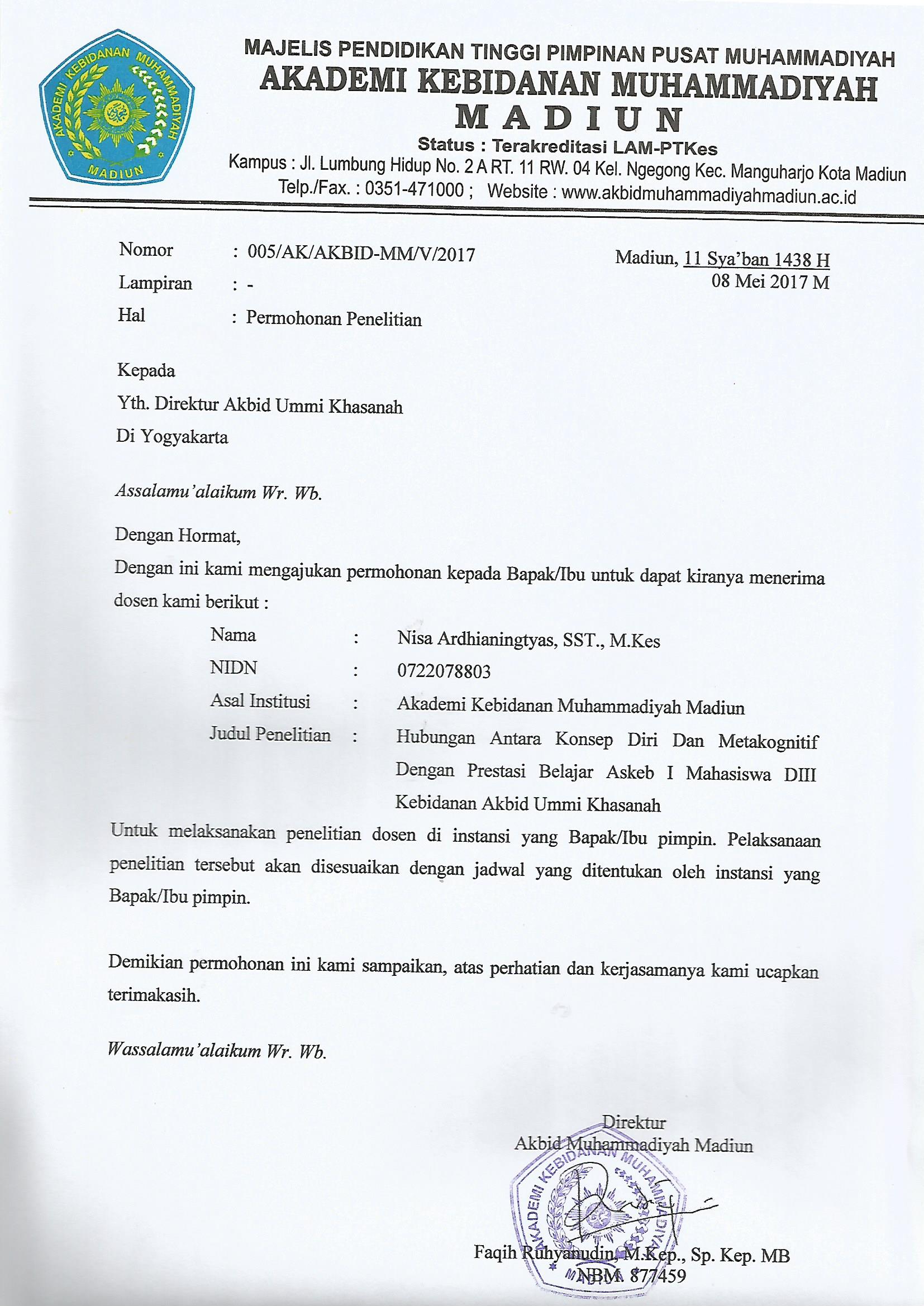 Lampiran 2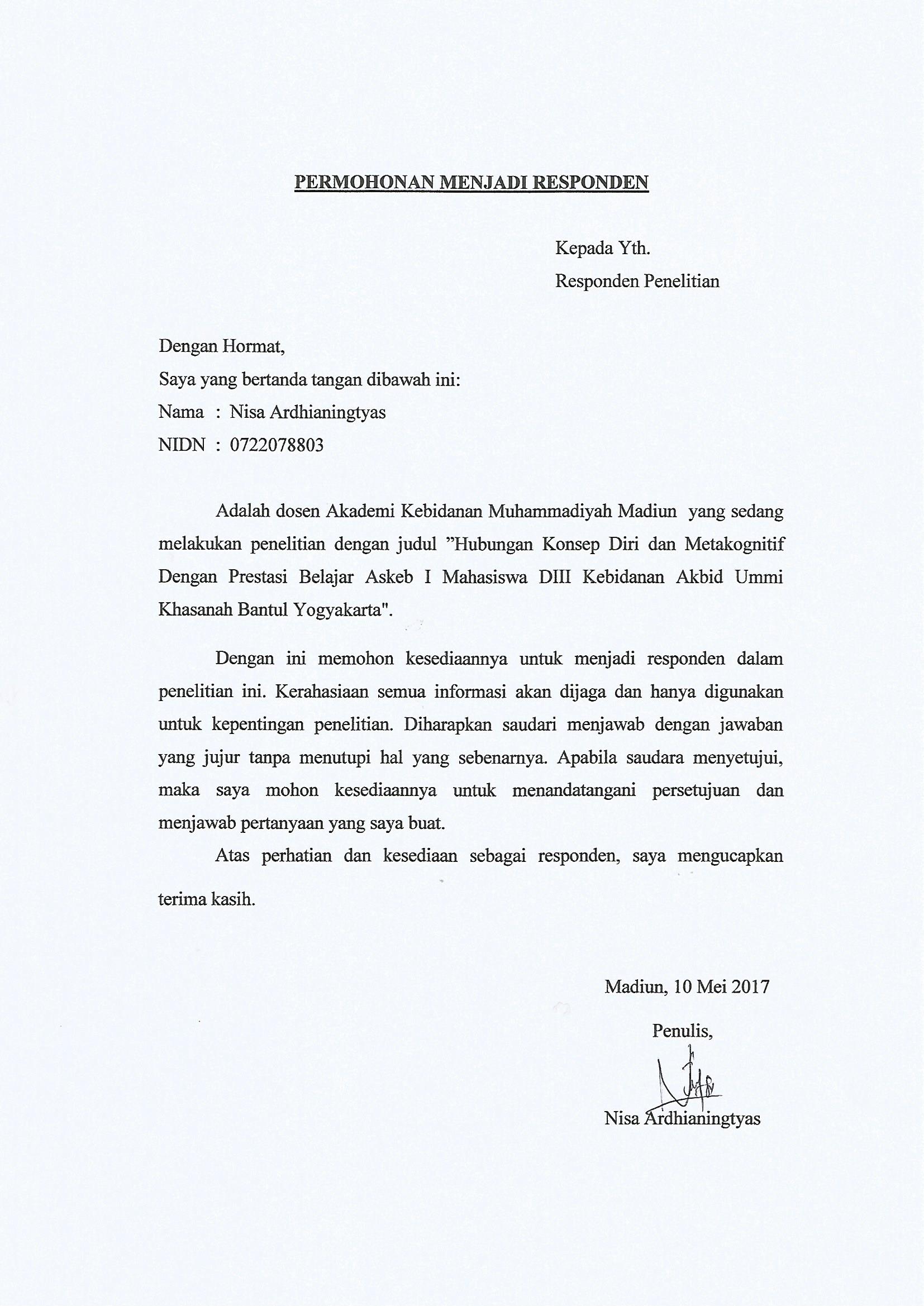 Lampiran 3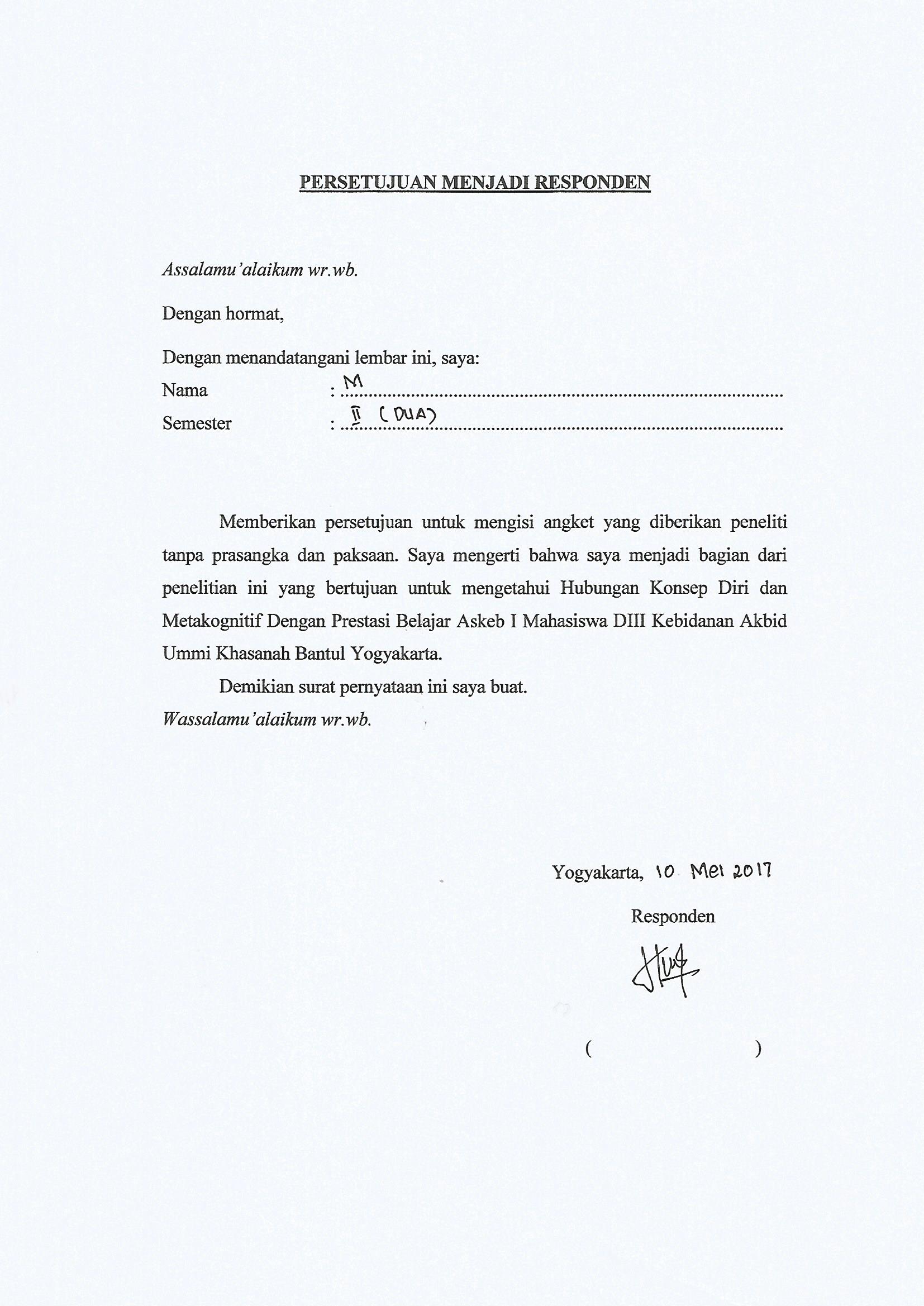 Lampiran 4KUESIONER KONSEP DIRIKelas		:No. Absen	:	Berilah tanda chek list (√) atau tanda silang (X) pada kolom alternatif jawaban!Keterangan :SS		:  Sangat SetujuS		:  SetujuN		:  NetralTS		:  Tidak SetujuSTS	:  Sangat Tidak SetujuLampiran 5KUESIONER METAKOGNITIFBerilah tanda chek list (√) atau tanda silang (X) pada kolom alternatif jawaban!Keterangan :S	:  SelaluSR	:  SeringJR	:  JarangHS	:  Hanya SesekaliTP	:  Tidak PernahLampiran 6DATA HASIL PENGISIAN KUESIONER PENELITIAN UNTUK KONSEP DIRILampiran 7DATA HASIL PENGISIAN KUESIONER UNTUK PENELITIAN METAKOGNITIFLampiran 8DAFTAR NILAI ASKEB ILampiran 9HASIL (OUTPUT) SPSS HUBUNGAN KONSEP DIRI DENGAN PRESTASI BELAJARHASIL (OUTPUT) SPSS HUBUNGAN KONSEP DIRIDENGAN PRESTASI BELAJARHASIL (OUTPUT) SPSS HUBUNGAN KONSEP DIRI DAN METAKOGNITIF DENGAN PRESTASI BELAJARPLUM - Ordinal Regression[DataSet3] NOPERNYATAANSSSNTSSTS1.Saya ragu akan apa yang harus diambil dalam membuat keputusan2.Membuat alasan yang mengada-ada adalah seni saya yang tidak semua orang bisa menguasai 3.Dalam perlombaan atau pertandingan, saya lebih suka menonton daripada menjadi pemain4.Usaha yang telah saya lakukan pantas dihargai secara positif5.Didalam pertandingan/perlombaan, saya senang menonton daripada jadi pemain6.Saya ingin agar segala sesuatunya dikerjakan dengan cara saya7.Tidak banyak hal baik yang dapat saya katakan tentang diri saya8.Saya merasa nyaman dengan baju seragam yang saya pakai sehari-hari saat kuliah9.Saya suka mengunjungi teman yang sedang sakit10.Saya menjadi cemas ketika saya menjalani ulangan semester di kampus11.Saya tidak yakin dapat mengerjakan soal ulangan untuk nilai yang baik12.Waktu ditunjuk menjadi panitia kegiatan di kampus, saya tidak yakin dengan kemampuan saya13.Saya peduli terhadap kejadian di sekitar saya14.Saya menilai tinggi, diri saya sendiri15.Saya berharap bahwa saya paling cantik dari pada teman saya16.Saya dengan sabar mendengarkan bila teman saya bicara17.Saya mengeluh ketika segala sesuatunya dikerjakan tidak sesuai dengan keinginan saya18.Saya tidak dapat mencapai apa yang saya inginkan19.Disaat mengikuti kegiatan kuliah, badan saya terasa sehat20.Saya berpikir dua kali sebelum saya bertindak21.Persoalan saya sepertinya tidak ada jaln keluar22.Bila diajak teman ikut kegiatan sosial, saya lebih suka melakukan kegiatan sendiri23.Ada teman-teman yang jauh lebih baik dari diri saya24.Saya tidak suka untuk memikul tanggung jawab tambahan jika dipilih menjadi pengurus kelas 25.Saya suka menerima tantangan baru saat terpilih menjadi pengurus kelas 26.Saya dikenal suka melontarkan lelucon yang mengorbankan perasaan orang lain27.Saya merasa hampir semua teman saya lebih baik dari saya28.Saya berbicara positif tentang diri saya sendiri29.Saya tidak bisa berbicara positif tentang orang lain30.Saya merasa benar dalam perbuatan dan perkataan31.Penampilan saya saat memakai seragam kuliah membuat saya tergangguNOPERNYATAANSSRJRHSTP1.Saya memiliki tujuan dalam pikiran ketika saya membaca.2.Saya mencatat saat membaca untuk membantu saya memahami apa yang saya baca.3.Saya berpikir tentang apa yang saya tahu untuk membantu saya memahami apa yang saya baca.4.Saya melihat petunjuk teks bacaan untuk mengetahui tentang apa teks bacaan yang akan saya baca.5.Saya meringkas apa yang saya baca untuk merefleksikan informasi penting dalam teks bacaan.6.Saat membaca saya berpikir, apakah isi teks bacaan sesuai dengan tujuan saya.7.Saya membaca perlahan tapi hati-hati untuk memastikan saya mengerti apa yang saya baca.8.Saya mendiskusikan apa yang saya baca dengan orang lain untuk memeriksa pemahaman saya.9.Dalam memahami bacaan, saya membaca dulu sepintas dengan mencatat karakteristik seperti panjang bacaan dan penyusunannya.10.Saat saya kehilangan konsentrasi saat membaca, saya berusaha untuk berkonsentrasi lagi.11.Saya menggaris bawahi atau melingkari informasi dalam teks bacaan untuk membantu saya mengingatnya12.Saya memutuskan apa yang harus dibaca dengan cermat dan apa yang harus diabaikan13.Saya menggunakan bahan referensi seperti kamus untuk membantu saya memahami apa yang saya baca14.Ketika saya menemui bacaan yang sulit dipahami, saya memperhatikan teks bacaan tersebut dengan jarak lebih dekat.15.Saya menggunakan tabel, gambar, dan bagan dalam teks bacaan untuk meningkatkan pemahaman saya16.Saya berhenti dari waktu ke waktu dan berpikir tentang apa yang saya baca17.Saya menggunakan petunjuk konteks untuk membantu saya lebih memahami apa yang saya baca18.Saya parafrase (menyatakan kembali ide dalam kata-kata saya sendiri) untuk lebih memahami apa yang saya baca19.Saya mencoba untuk membayangkan atau memvisualisasikan informasi untuk membantu mengingat apa yang saya baca20.Saya menggunakan alat bantu ketik seperti Bold (tulisan tebal) dan Italic (tulisan miring) untuk mengidentifikasi informasi kunci.21.Saya kritis menganalisis dan mengevaluasi informasi yang disajikan dalam teks22.Saya memeriksa pemahaman saya ketika saya menemukan informasi yang saling bertentangan23.Ketika saya membaca, saya mencoba untuk menebak apakah materi bacaan tersebut. 24.Ketika saya menemui bacaan yang sulit dipahami, saya membaca kembali untuk meningkatkan pemahaman saya25.Saya bertanya pada diri sendiri pertanyaan-pertanyaan yang ingin saya jawab dalam teks bacaan.26.Saya memeriksa teori bacaan, untuk melihat apakah jawaban saya atas pertanyaan teks bacaan itu benar atau salah.27.Saya mencoba untuk menebak makna kata atau frase yang tidak dikenal. NamaNo. Butir SoalNo. Butir SoalNo. Butir SoalNo. Butir SoalNo. Butir SoalNo. Butir SoalNo. Butir SoalNo. Butir SoalNo. Butir SoalNo. Butir SoalNo. Butir SoalNo. Butir SoalNo. Butir SoalNo. Butir SoalNo. Butir SoalNo. Butir SoalNo. Butir SoalNo. Butir SoalNo. Butir SoalNo. Butir SoalNo. Butir SoalNo. Butir SoalNo. Butir SoalNo. Butir SoalNo. Butir SoalNo. Butir SoalNo. Butir SoalNo. Butir SoalNo. Butir SoalNo. Butir SoalNo. Butir SoalTotalNama12345678910111213141516171819202122232425262728293031TotalResp. 15535322454445345443454344334325118Resp. 24434324443444433445444344435424115Resp. 35525234554545415235544244444455123Resp. 45524242544523154255555154354444118Resp. 52215132555555435355555535545535126Resp. 63425234544335444234524434335424111Resp. 74244432442435433443454444343424111Resp. 84434542444234444544454434454435121Resp. 95524242544523154255555154354444118Resp. 104534345552545445545555455555545139Resp. 114444432554344244344444444434434117Resp. 124535324444334244455555544455435126Resp. 133214133534554433555455245354545119Resp. 143245444545343444343443423424444114Resp. 154525212445444525344544335543234114Resp. 164525222445444555344554335544234120Resp. 172524445544444534543535333435334119Resp. 184524233443543233344344343434434108Resp. 194525232443545344454555554534535126Resp. 203434333444434243334444443433334108Resp. 21324344114333435323325533433354199Resp. 223535232545435555344554444435435125Resp. 233535335444234424243444324424424108Resp. 243434323555434245244544444533425116Resp. 254524433444444434445554344334434119Resp. 263414122545255325114545445423425106Resp. 27232121155123521511554435111253587Resp. 282323333343334334344344334334434102Resp. 295524242544523154255555154354444118Resp. 30343432334333343423344433223432498Resp. 314444432444444255355555454334435124Resp. 325535322454445345443454344334325118Resp. 33422421254442543412454332312423596Resp. 344434542444234444544454434454435121Resp. 355524242544523154255555154354444118Resp. 362215132555555435355555535545535126Resp. 372434344443454535454555344545535127Resp. 383444442443443344344443323333334107Resp. 393523133343554254453454344452333111Resp. 402325211555235255115544355114535105NamaNo. Butir SoalNo. Butir SoalNo. Butir SoalNo. Butir SoalNo. Butir SoalNo. Butir SoalNo. Butir SoalNo. Butir SoalNo. Butir SoalNo. Butir SoalNo. Butir SoalNo. Butir SoalNo. Butir SoalNo. Butir SoalNo. Butir SoalNo. Butir SoalNo. Butir SoalNo. Butir SoalNo. Butir SoalNo. Butir SoalNo. Butir SoalNo. Butir SoalNo. Butir SoalNo. Butir SoalNo. Butir SoalNo. Butir SoalNo. Butir SoalTotalNama123456789101112131415161718192021222324252627TotalResp. 1545444555444444544545544434116Resp. 235141155315445554154511544596Resp. 3455455553554455545545555445125Resp. 432423434432343323434433334386Resp. 554233333343333344433524333389Resp. 6555555455545455454445455545126Resp. 7555543535243334353444333244101Resp. 8454555455554445555445444444121Resp. 9555354543444355535445545433114Resp. 10554555555154545544555455454123Resp. 11555555455545444431445455244115Resp. 12555453354334544555555545434117Resp. 1345124335231525533432243552591Resp. 14444434555553535534555555333115Resp. 1544543245231345444523552334598Resp. 16555434555555454445435535345119Resp. 1743255551555125511111145312584Resp. 1854233333343333344433524333389Resp. 19444534455553335555555355333114Resp. 2032423434412343323433255534387Resp. 2142112341433332212533242323270Resp. 22544353553443445555555555344117Resp. 23554345555444544544544544444117Resp. 24554554354433455345555445345116Resp. 2524443244343431421433553343186Resp. 26455554444344555534445555455120Resp. 2722535343451255531335155325595Resp. 2835554424143224454344521222490Resp. 29455454555533455333554555345117Resp. 3034331324255533312544332313383Resp. 31554455554554555435355335455121Resp. 32555555555533555555555553355127Resp. 3324443244343431421433553343186Resp. 34445545555544445545545555444123Resp. 35553535555255455445543555545121Resp. 36523555555534455444445554445118Resp. 37555554553345355443445454235114Resp. 3854233333343333344433524333389Resp. 39455555454344555555545454455124Resp. 4024443244343431421433553343186NoNamaNilaiKategoriNoNamaNilaiKategori1Resp. 185A2Resp. 275B3Resp. 379A4Resp. 480A5Resp. 570B6Resp. 685A7Resp. 775B8Resp. 883A9Resp. 980A10Resp. 1080A11Resp. 1163C12Resp. 1280A13Resp. 1375B14Resp. 1480A15Resp. 1578B16Resp. 1679A17Resp. 1780A18Resp. 1875B19Resp. 1985A20Resp. 2073B21Resp. 2180A22Resp. 2280A23Resp. 2383A24Resp. 2485A25Resp. 2578B26Resp. 2668B27Resp. 2753C28Resp. 2878B29Resp. 2980A30Resp. 3075B31Resp. 3180A32Resp. 3279A33Resp. 3375B34Resp. 3483A35Resp. 3580A36Resp. 3680A37Resp. 3783A38Resp. 3865C39Resp. 3978B40Resp. 4078BCorrelationsCorrelationsCorrelationsCorrelationsCorrelationsKonsep DiriPrestasiKendall's tau_bKonsep DiriCorrelation Coefficient1.000.578**Kendall's tau_bKonsep DiriSig. (2-tailed)..000Kendall's tau_bKonsep DiriN4040Kendall's tau_bPrestasiCorrelation Coefficient.578**1.000Kendall's tau_bPrestasiSig. (2-tailed).000.Kendall's tau_bPrestasiN4040**. Correlation is significant at the 0.01 level (2-tailed).**. Correlation is significant at the 0.01 level (2-tailed).**. Correlation is significant at the 0.01 level (2-tailed).**. Correlation is significant at the 0.01 level (2-tailed).CorrelationsCorrelationsCorrelationsCorrelationsCorrelationsMetakognitifPrestasiKendall's tau_bMetakognitifCorrelation Coefficient1.000.593**Kendall's tau_bMetakognitifSig. (2-tailed)..000Kendall's tau_bMetakognitifN4040Kendall's tau_bPrestasiCorrelation Coefficient.593**1.000Kendall's tau_bPrestasiSig. (2-tailed).000.Kendall's tau_bPrestasiN4040**. Correlation is significant at the 0.01 level (2-tailed).**. Correlation is significant at the 0.01 level (2-tailed).**. Correlation is significant at the 0.01 level (2-tailed).**. Correlation is significant at the 0.01 level (2-tailed).WarningsThere are 8 (44.4%) cells (i.e., dependent variable levels by combinations of predictor variable values) with zero frequencies.Case Processing SummaryCase Processing SummaryCase Processing SummaryCase Processing SummaryNMarginal PercentageVAR00003137.5%VAR0000321435.0%VAR0000332357.5%ValidValid40100.0%MissingMissing0TotalTotal40Model Fitting InformationModel Fitting InformationModel Fitting InformationModel Fitting InformationModel Fitting InformationModel-2 Log LikelihoodChi-SquaredfSig.Intercept Only50.934Final26.23524.6992.000Link function: Logit.Link function: Logit.Goodness-of-FitGoodness-of-FitGoodness-of-FitGoodness-of-FitChi-SquaredfSig.Pearson65.0338.000Deviance18.0588.021Link function: Logit.Link function: Logit.Link function: Logit.Pseudo R-SquarePseudo R-SquareCox and Snell.461Nagelkerke.556McFadden.351Link function: Logit.Link function: Logit.Parameter EstimatesParameter EstimatesParameter EstimatesParameter EstimatesParameter EstimatesParameter EstimatesParameter EstimatesParameter EstimatesParameter EstimatesEstimateStd. ErrorWalddfSig.95% Confidence Interval95% Confidence IntervalEstimateStd. ErrorWalddfSig.Lower BoundUpper BoundThreshold[VAR00003 = 1.00]7.6782.5239.2621.0022.73312.622Threshold[VAR00003 = 2.00]11.1292.97414.0001.0005.29916.958LocationVAR000012.478.8288.9551.003.8554.102LocationVAR000022.150.7867.4821.006.6093.691Link function: Logit.Link function: Logit.Test of Parallel LinesaTest of Parallel LinesaTest of Parallel LinesaTest of Parallel LinesaTest of Parallel LinesaModel-2 Log LikelihoodChi-SquaredfSig.Null Hypothesis26.235General22.1364.0992.129The null hypothesis states that the location parameters (slope coefficients) are the same across response categories.The null hypothesis states that the location parameters (slope coefficients) are the same across response categories.The null hypothesis states that the location parameters (slope coefficients) are the same across response categories.The null hypothesis states that the location parameters (slope coefficients) are the same across response categories.The null hypothesis states that the location parameters (slope coefficients) are the same across response categories.a. Link function: Logit.a. Link function: Logit.